Совет Вольненского сельского поселенияУспенского района56 сессияРЕШЕНИЕот 22 марта 2018 года		                                                                      № 191с. ВольноеО внесении изменений и дополнений в решение Совета Вольненского сельского поселения Успенского района от 14.12.2017г. №173 «О бюджете Вольненского сельского поселения Успенского района на 2018 год»	В соответствии с приказом Министерства финансов Российской Федерации от 29.11.2017г. №210н «О внесении изменений в указания о порядке применения бюджетной классификации Российской Федерации, утвержденные приказом Министерства финансов Российской Федерации от 1 июля 2013 г. №65н», Уставом Вольненского сельского поселения Успенского района и Бюджетным Кодексом РФ Совет Вольненского сельского поселения Успенского района,  р е ш и л:	1.Внести в решение Совета Вольненского сельского поселения Успенского района от 14 декабря 2017г. № 173 «О бюджете Вольненского сельского поселения     Успенского района на 2018 год» (далее – решение)  следующие изменения и дополнения:1)  Приложение №5 «Распределение бюджетных ассигнований местного  бюджета по разделам и подразделам классификации расходов бюджета на 2018 год» к решению изложить в следующей редакции:Приложение 6 «Ведомственная структура расходов местного бюджета на 2018 год» к решению изложить в следующей редакции:Опубликовать  настоящее Решение в соответствии с Уставом Вольненского сельского поселения Успенского района.Контроль за выполнением настоящего Решения возложить на председателя постоянной комиссии по социально-экономическим вопросам, бюджету, финансам, налогам и распоряжению  муниципальной собственностью Совета Вольненского сельского поселения Успенского района.Настоящее Решение вступает в силу на следующий день после дня его официального опубликования.И.О. главы Вольненскогосельского поселенияУспенского района                                   		                           А.И. КачураПредседатель СоветаВольненского сельского поселенияУспенского района 					             Т.Ю. Бондаренко№ п/пКБКНаименованиеСумма, тыс. руб.Всего расходов23075,5в том числе:1.0100Общегосударственные вопросы8271,80102Функционирование высшего должностного лица субъекта Российской Федерации и органа местного самоуправления520,70104Функционирование Правительства Российской Федерации, высших органов исполнительной власти субъектов Российской Федерации, местных администраций4853,60106Обеспечение деятельности финансовых, налоговых и таможенных органов и органов финансового  (финансово - бюджетного) надзора63,50107Обеспечение проведения выборов и референдумов235,40111Резервные фонды40,00113Другие общегосударственные вопросы2558,620200Национальная оборона201,10203Мобилизационная и вневойсковая подготовка201,13.0300Национальная безопасность и правоохранительная деятельность55,00309Защита населения и территории от чрезвычайных ситуаций природного и технического характера, гражданская оборона2,00310Обеспечение пожарной безопасности1,00314Другие вопросы в области национальной безопасности и правоохранительной деятельности52,04.0400 Национальная экономика4473,30409Дорожное хозяйство (дорожные фонды)4328,60412Другие вопросы  в области национальной экономики144,75.0500Жилищно-коммунальное хозяйство2222,30502Коммунальное хозяйство729,70503Благоустройство1492,66.0800Культура и кинематография7851,00801Культура7851,07.1100Физическая культура и спорт1,01105Другие вопросы в области физической культуры и спорта1,0№ п/пНаименованиеВедомствоРЗПРКЦСРКВРПлан, тыс. руб.Всего расходов23075,5Совет Вольненского сельского поселения Успенского района99163,5Общегосударственные вопросы9910163,5Обеспечение деятельности финансовых, налоговых и таможенных органов и органов финансового (финансово-бюджетного) надзора991010663,5Составление и рассмотрение проекта бюджета поселения, утверждение и исполнение бюджета поселения, осуществление контроля за его исполнением, составление и утверждение отчета об исполнении бюджета поселения991010656 0 00 0000063,5Осуществление внешнего финансового контроля в сельских поселениях991010656 1 00 0000063,5Расходы на обеспечение функций муниципальных органов991010656 1 00 0019063,5Иные межбюджетные трансферты991010656 1 00 0019054063,51.Администрация Вольненского сельского поселения  Успенского района99223012,0Общегосударственные вопросы992018208,3Функционирование высшего должностного лица субъекта Российской Федерации и муниципального образования9920102520,7Функционирование высшего должностного лица субъекта Российской Федерации и муниципального образования9920102520,7Руководство и управление в сфере установленных функций органов местного самоуправления992010250 0 00 00000520,7Обеспечение деятельности главы муниципального образования Вольненское сельское поселение Успенского района992010250 1 00 00000520,7Расходы на обеспечение функций муниципальных органов992010250 1 00 00190520,7Расходы на выплату персоналу муниципальных органов992010250 1 00 00190120520,7Функционирование Правительства Российской Федерации, высших органов исполнительной власти субъектов Российской федерации, местных администраций99201044853,6Обеспечение деятельности администрации муниципального образования992010452 0 00 000004853,6Обеспечение функционирования администрации992010452 1 00 000004853,6Расходы на обеспечения функций муниципальных органов992010452 1 00 001904849,8Расходы на выплату персоналу муниципальных органов992010452 1 00 001901203783,8Иные закупки товаров, работ и услуг для обеспечения муниципальных нужд992010452 1 00 00190240793,0Уплата налогов, сборов и иных платежей992010452 1 00 00190850273,0Осуществление отдельных полномочий Российской Федерации и государственных полномочий Краснодарского края992010452 2 00 000003,8Осуществление отдельных государственных полномочий по образованию и организации деятельности административных комиссий992010452 2 00 601903,8Иные закупки товаров, работ и услуг для обеспечения муниципальных нужд992010452 2 00 601902403,8Обеспечение проведения выборов и референдумов9920107235,4Обеспечение деятельности администрации муниципального образования992010752 0 00 00000235,4Организационное и материально- техническое обеспечение подготовки и проведения выборов и референдумов992010752 4 00 00000 235,4Организационное и материально- техническое обеспечение подготовки и проведения муниципальных выборов, местного референдума, голосования по отзыву депутата, члена выборного органа местного самоуправления, выборного должностного лица местного самоуправления992010752 4 01 00000235,4Расходы на обеспечение функций муниципальных органов 992010752 4 01 00190235,4Иные закупки товаров, работ и услуг для обеспечения муниципальных нужд992010752 4 01 00190240235,4Резервные фонды992011140,0Обеспечение деятельности администрации муниципального образования992011152 0 00 0000040,0Резервные фонды администрации муниципального образования992011152 3 00 0000040,0Резервные средства992011152 3 00 1049087040,0Другие общегосударственные вопросы99201132558,6Обеспечение деятельности администрации муниципального образования992011352 0 00 000002558,6Обеспечение деятельности муниципальных учреждений992011352 5 00 000002259,0Расходы на обеспечение деятельности (оказание услуг) муниципальных учреждений992011352 5 00 005902259,0Расходы на выплату персоналу казенных учреждений992011352 5 00 005901102163,2Иные закупки товаров, работ и услуг для обеспечения муниципальных нужд992011352 5 00 0059024083,8Уплата налогов, сборов и иных платежей992011352 5 00 0059085012,0Реализация иных функций, связанных с муниципальным управлением992011352 6 00 0000060,9Информационное освещение деятельности органов местного самоуправления992011352 6 01 0000060,9Иные расходы муниципального образования992011352 6 01 0000160,9Иные закупки товаров, работ и услуг для обеспечения муниципальных нужд992011352 6 01 0000124060,9Прочие расходы муниципального образования992011352 7 00 00000238,7Оплата членских взносов в СМО КК992011352 7 00 099705,3Уплата налогов, сборов и иных платежей992011352 7 00 099708505,3Формирование и размещение муниципального заказа для муниципальных нужд992011352 7 01 00000197,4Расходы на обеспечение деятельности (оказание услуг) муниципальных учреждений992011352 7 01 00590197,4Иные межбюджетные трансферты992011352 7 01 00590540197,4Муниципальная программа по реализации развития территориального общественного самоуправления  в Вольненского сельского поселения Успенского района на 2018 год992011352 7 03 0000036,0Реализация мероприятий программы992011352 7 03 0000536,0Иные закупки товаров, работ и услуг для обеспечения муниципальных нужд992011352 7 03 0000524036,02.Национальная оборона99202201,1Мобилизационная и вневойсковая подготовка9920203201,1Обеспечение деятельности администрации муниципального образования992020352 0 00 00000201,1Осуществление отдельных полномочий Российской Федерации и государственных полномочий Краснодарского края992020352 2 00 00000201,1Осуществление первичного воинского учета на территориях, где отсутствуют военные комиссары992020352 2 00 51180201,1Расходы на выплату персоналу муниципальных органов992020352 2 00 51180120201,13.Национальная безопасность и правоохранительная  деятельность9920355,03.Национальная безопасность и правоохранительная  деятельность9920355,0Защита населения и территории от чрезвычайных ситуаций природного и техногенного характера, гражданская оборона99203092,0Иные вопросы местного значения992030969 0 00 000002,0Участие в предупреждении и ликвидации последствий чрезвычайных ситуаций в границах поселения992030969 7 00 000001,0Мероприятия по предупреждению и ликвидации чрезвычайных ситуаций, стихийных бедствий и их последствий, выполняемые в рамках специальных решений992030969 7 00 105401,0Иные закупки товаров, работ и услуг для обеспечения муниципальных нужд992030969 7 00 105402401,0Организация и осуществление мероприятий по территориальной обороне и гражданской обороне, защите населения и территории поселения от чрезвычайных ситуаций природного и техногенного характера992030969 Е 00 000001,0Подготовка населения и организаций к действиям в чрезвычайных ситуациях в мирное и военное время992030969 Е 00 105501,0Иные закупки товаров, работ и услуг для обеспечения муниципальных нужд992030969 Е 00 105502401,0Обеспечение пожарной безопасности99203101,0Обеспечение первичных мер пожарной безопасности в границах населенных пунктов поселения992031059 0 00 000001,0Мероприятия по пожарной безопасности992031059 0 00 102801,0Иные закупки товаров, работ и услуг для обеспечения муниципальных нужд992031059 0 00 102802401,0Другие вопросы в области национальной безопасности и правоохранительной деятельности992031452,0Оказание поддержки гражданам и их объединениям, участвующим в охране общественного порядка, создание условий для деятельности народных дружин992031468 0 00 0000052,0Муниципальная программа «Укрепление правопорядка и усиление борьбы с преступностью на территории Вольненского сельского поселения Успенского района на 2018 год»992031468 1 00 0000052,0Компенсационные выплаты руководителю комиссии по охране правопорядка и  членам комиссии по охране правопорядка992031468 1 01 0000052,0Реализация мероприятий программы992031468 1 01 0000552,0Иные закупки товаров, работ и услуг для обеспечения муниципальных нужд992031468 1 01 0000524052,04.Национальная экономика992044473,3Дорожное хозяйство99204094328,6Развитие дорожного хозяйства992040953 0 00 000004328,6Строительство, реконструкция, капитальный ремонт, ремонт и содержание автомобильных дорог общего пользования местного значения992040953 2 00 000004328,6Капитальный ремонт и ремонт автомобильных дорог местного значения, включая проектно-изыскательские работы992040953 2 00 154304328,6Иные закупки товаров, работ и услуг для обеспечения муниципальных нужд992040953 2 00 154302404328,6Другие вопросы в области национальной экономики9920412144,7Обеспечение деятельности администрации муниципального образования992041252 0 00 00000134,7Прочие расходы муниципального образования992041252 7 00 00000134,7Осуществление строительных работ на территории населенных пунктов992041252 7 02 00000134,7Расходы на обеспечение деятельности (оказание услуг) муниципальных учреждений992041252 7 02 00590134,7Иные межбюджетные трансферты992041252 7 02 00590540134,7Содействие в развитии сельскохозяйственного производства, создание условий для развития малого и среднего предпринимательства992041266 0 00 0000010,0Развитие субъектов малого и среднего предпринимательства в Вольненском сельском поселении Успенского района992041266 1 00 0000010,0Муниципальная программа развития субъектов малого и среднего предпринимательства в Вольненском сельском поселении Успенского района  на 2018год992041266 1 01 0000010,0Реализация мероприятий программы992041266 1 01 0000510,0Иные закупки товаров, работ и услуг для обеспечения муниципальных нужд992041266 1 01 0000524010,05.Жилищно-коммунальное хозяйство992052222,3Коммунальное хозяйство9920502729,7Иные вопросы местного значения992050269 0 00 00000729,7Организация в границах поселения электро-, тепло-, газо- и водоснабжения населения, водоотведения, снабжения населения топливом в пределах полномочий, установленных законодательством Российской Федерации992050269 1 00 00000729,7Муниципальная  программа «Развитие водоснабжения Вольненского сельского поселения Успенского района» на 2018 год992050269 1 04 00000420,0Реализация мероприятий программы992050269 1 04 00005420,0Иные закупки товаров, работ и услуг для обеспечения муниципальных нужд992050269 1 04 00005240420,0Муниципальная  программа антикризисных мер в жилищно – коммунальном хозяйстве Вольненского сельского поселения Успенского района на 2018 год992050269 1 07 00000309,7Реализация мероприятий программы992050269 1 07 00005309,7Иные закупки товаров, работ и услуг для обеспечения муниципальных нужд992050269 1 07 00005240109,7Иные межбюджетные трансферты992050269 1 07 00005540200,0Благоустройство99205031492,6Утверждение правил благоустройства территории поселения, устанавливающих в том числе требования по содержанию зданий (включая жилые дома), сооружений и земельных участков, на которых они расположены, к внешнему виду фасадов и ограждений соответствующих зданий и сооружений, перечень работ по благоустройству и периодичность их выполнения; установление порядка участия собственников зданий (помещений в них) и сооружений в благоустройстве прилегающих территорий; организация благоустройства территории поселения (включая освещение улиц, озеленение территории, установку указателей с наименованиями улиц и номерами домов, размещение и содержание малых архитектурных форм)992050364 0 00 000001492,6Освещение улиц992050364 1 00 000001250,0Уличное освещение992050364 1 01 000001200,0Решение вопросов местного значения992050364 1 01 000021200,0Иные закупки товаров, работ и услуг для обеспечения муниципальных нужд992050364 1 01 000022401200,0Развитие и реконструкция (ремонт) систем наружного освещения населенных пунктов992050364 1 02 0000050,0Решение вопросов местного значения992050364 1 02 0000250,0Иные закупки товаров, работ и услуг для обеспечения муниципальных нужд992050364 1 02 0000224050,0Прочие мероприятия по благоустройству сельских поселений992050364 5 00 00000172,6Решение вопросов местного значения992050364 5 00 00002172,6Иные закупки товаров, работ и услуг для обеспечения муниципальных нужд992050364 5 00 00002240172,6Иные вопросы местного значения992050369 0 00 0000070,0Организация сбора и вывоза бытовых отходов и мусора992050369 В 00 0000070,0Решение иных вопросов местного значения992050369 В 00 0000370,0Иные закупки товаров, работ и услуг для обеспечения муниципальных нужд992050369 В 00 0000324070,06.Культура и кинематография992087851,0Культура99208017851,0Создание условий для организации досуга и обеспечения жителей поселения услугами организаций культуры992080161 0 00 000007851,0Совершенствование деятельности учреждений культуры по предоставлению муниципальных услуг992080161 1 00 000003003,7Дома культуры992080161 1 01 000001827,1Расходы на обеспечение деятельности (оказание услуг) государственных учреждений992080161 1 01 005901827,1Субсидии бюджетным учреждениям992080161 1 01 005906101827,1Библиотеки992080161 1 02 000001176,6Расходы на обеспечение деятельности (оказание услуг) государственных учреждений992080161 1 02 005901176,6Субсидии бюджетным учреждениям992080161 1 02 005906101176,6Муниципальная программа «Развитие культуры в  Вольненском сельском поселении Успенского района» на 2018 год992080161 2 00 000004847,3Поэтапное повышение уровня средней заработной платы работников муниципальных учреждений культуры, искусства и кинемотографии ( осуществление выплаты стимулирующего характера отдельным категориям работников, муниципальных бюджетных учреждений культуры, искусства и кинемотографии муниципального образования Успенский район992080161 2 00 S01204847.3Субсидии бюджетным учреждениям992080161 2 00 S01206104847.37.Физическая культура и спорт992111,0Другие вопросы в области физической культуры и спорта99211051,0Обеспечение условий для развития на территории поселения физической культуры, школьного спорта и массового спорта, организация проведения официальных физкультурно-оздоровительных и спортивных мероприятий поселения992110562 0 00 000001,0Организация проведения спортивных мероприятий992110562 1 00 000001,0Решение вопросов местного значения992110562 1 00 000021,0Иные закупки товаров, работ и услуг для обеспечения муниципальных нужд992110562 1 00 000022401,0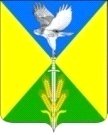 